  КОМИТЕТ ОБРАЗОВАНИЯ И НАУКИ АДМИНИСТРАЦИИ Г.НОВОКУЗНЕЦКАМУНИЦИПАЛЬНОЕ БЮДЖЕТНОЕ УЧРЕЖДЕНИЕ ДОПОЛНИТЕЛЬНОГО ОБРАЗОВАНИЯ «ДОМ ДЕТСКОГО ТВОРЧЕСТВА № 4»e-mail: ddt4_nkz@mail.ru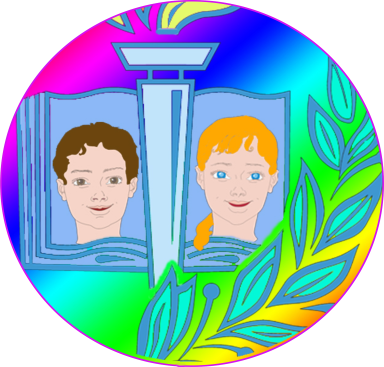                                                                      УТВЕРЖДАЮ:                                                                           Директор МБУ ДО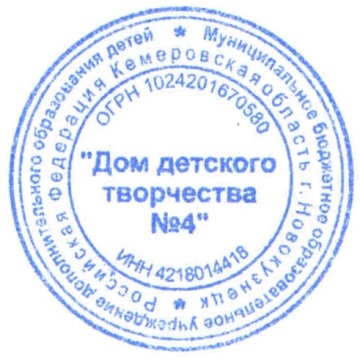                                                                                              «Дом детского творчества № 4»                                                                                                                 Приказ № 91/1 от 27.05.2021г.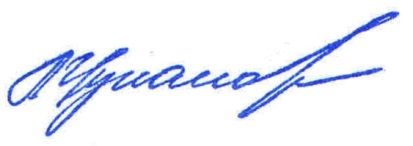                                                                                                       ______________Л.П. ЦукановаДополнительная общеразвивающая  программа  «УМКА»Комплексной программы групп раннего развития «Росток» (для учащихся 5-7 лет)Уровень освоения содержания программы – стартовыйСрок реализации программы 2 года                                                                                                   Программа рекомендована к работе педагогическим советом                                                                                         МБУ ДО ДДТ № 4		Протокол №  3                                                                                       от «27» мая  2021г.		Разработчик: Рыжкова Нина Викторовна,                          педагог дополнительного образования              Адрес: 654059, Кемеровская область,                           г.Новокузнецк,                          ул. М. Тореза, 82 а,                          тел. 54-63-35                                                              Г. НОВОКУЗНЕЦК2021Комплекс основных характеристик дополнительной общеразвивающей программыОбщая характеристика программы    	Направленность  дополнительной общеразвивающей программы «Умка» (далее программа «Умка») – социально-гуманитарная. Программа «Умка» является частью Комплексной дополнительной общеразвивающей  программы групп раннего развития «Росток», составлена с учетом опыта практической деятельности педагога дополнительного образования Н.В. Рыжковой и может быть реализована в других учреждениях дополнительного образования.Программа «Умка» разработана в соответствии с требованиями ФЗ от 29.12.2012г. № 273 «Об образовании в Российской Федерации» с изменениями 2020 года, Приказа Министерства просвещения РФ от 09.11.2018г. № 196 «Об утверждении Порядка организации и осуществления образовательной деятельности по дополнительным общеобразовательным программам» (с изменениями и дополнениями), Стратегии развития воспитания в РФ до 2025 года (Распоряжение Правительства РФ от 12.11.2020 № 2945-р), СП 2.4.3648-20 (утв. постановлением Главного государственного санитарного врача РФ от 28 сентября 2020г. № 28), Устава и других локальных нормативных актов МБУ ДО ДДТ № 4; с учетом    методических рекомендаций по проектированию дополнительных общеразвивающих программ (включая разноуровневые программы), направленных Министерством образования и науки Российской Федерации (Письмо Минобрнауки России от 18.11.15 № 09-3242), методических рекомендаций по проектированию дополнительных общеобразовательных общеразвивающих программ (Приложение к письму Комитета образования и науки администрации г.Новокузнецка от 12.09.2016г. № 2628).В России за последние годы произошли политические и экономические изменения, оказавшие влияние на все стороны жизни общества. Переход к рыночной форме хозяйствования вызвал у семей потребность воспитания у ребенка новых качеств, позволяющих «выжить в рынке», предприимчивости, расчетливости и практичности. Изменились также цели и ориентиры образования – важным стало сформировать умение общаться, делать выбор, отстаивать свою позицию, находить неординарный способ выхода из проблемной ситуации.Родители же теперь выступают в роли заказчиков образовательных услуг и сами выбирают детский сад и школу, ориентируясь на развивающие программы образовательных учреждений, которые, по их мнению, наиболее продуктивны, при этом, как правило, приравнивая подготовку к школе с обучением чтению, письму и математическим знаниям.Идя на поводу у родителей, некоторые образовательные учреждения начали вводить школьную форму обучения для дошкольников. Занятия по подготовке к грамоте заменяются занятиями по обучению чтению, подготовка руки к письму ограничивается прописью разнообразных элементов букв, а то и самих букв. Зачастую занятия ведут сами учителя начальных классов, поэтому время занятий подсознательно затягивается до 35-40 минут, постепенно вытесняется игровой момент.Однако статистика показывает, что у «подготовленных» детей все равно существует ряд сложностей, с которыми приходится сталкиваться и учителям, и родителям, и самим первоклашкам. У «обученных» детей возникает путаница буквы и звука, дети не умеют рассказывать и пересказывать, не умеют ориентироваться на тетрадном листе, мелкая моторика руки не развита, он неправильно держит ручку и карандаш. У многих детей не развита пространственная организация (умение правильно определять выше - ниже, вперед - назад, право - лево), слабо развита координация системы глаз – рука (ребенок не может перенести в тетрадь графический образ – узор, фигуру из книги или доски). У некоторых детей не сформированы предпосылки к учебной деятельности: умение соблюдать определенные правила в работе, слушать и выполнять инструкции взрослого, работать по образцу и т.д.Актуальность программы «Умка» состоит в том, что её содержание включает такие направления деятельности, как развитие общеучебных навыков и психоэмоциональной сферы, коммуникативных и познавательных качеств, развитие моторики и основных мыслительных процессов, способствующих успешной адаптации и подготовке к школе, исключая дублирование содержания форм и методов дошкольного образования и начальной школы.Национально-региональный компонент программы «Умка» раскрывается: в ознакомлении учащихся с творчеством детских поэтов Кемеровской области (В. Баянова, А. Береснева, В. Лариной, Е. Тюшиной и др.);в использовании на занятиях «быстроговорилок», стихов и песен детского поэта Кузбасса Эдуарда Гольцмана;в знакомстве со стихами кузбасских поэтов из антологии «Паровоз – пятьсот колес»;благодаря участию детей совместно с родителями в акциях, викторинах и конкурсах: «Память сильнее времени – Кузбасс», «Письмо победы» посвященных празднованию Победы в ВОВ, районные конкурсы рисунков «Профессии Кузбасса», «Кузбасс - мой край родной» и др.НРК помогает детям ощутить и осознать свою принадлежность к своей малой Родине, к своему дому, иметь представления о родном Кузбассе, о природе родного края, о шахтерском труде, усваивая при  этом общечеловеческие и национальные ценности в духовном, материальном и морально-эстетическом плане.Программа опирается на авторские учебные и методические пособия А.А. Майера «Предшкольная подготовка ребенка в дополнительном образовании», М.Д. Маханева «Обучение грамоте детей 5-7 лет». Отличительные особенности  программы «Умка» заключаются в комплексном развитии познавательно-речевой и социально-личностной сферы ребенка. Занятия включают в себя практически все элементы обучения, развития и воспитания. Обучение грамоте носит общеразвивающий характер. Каждое занятие – калейдоскоп разнообразных игр, упражнений, позволяющее подстроиться под внимание дошкольников, их образную память, чувственное и интуитивное образное мышление, а также сделать практически незаметными дидактические части, которые вплетены в сюжет и составляют единое целое с игровой основой занятия. Игра по форме является обучающей – вот в чем ценность таких занятий. Организация образовательной деятельностиПрограмма «Умка» предназначена учащимся дошкольного возраста 5-7 лет и  рассчитана на два года обучения.  По нормативным срокам реализации  программа составляет 136ч. (1 год – 68ч.; 2 год – 68ч). Объем учебного материала рассчитан на 34 учебные недели в год (Календарный учебный график в Приложении № 1), начало учебного года с третьей недели сентября. Нагрузка на одного ребенка в неделю составляет 2 часа.Формирование групп осуществляется совместно с педагогами групп раннего развития «Росток». В группы зачисляются все желающие. Наполняемость группы составляет 8-12 учащихся.                                                                  Возрастные особенности детей 5-7 летВозраст 5-7 лет – это старший дошкольный возраст. Он является очень важным возрастом в развитии познавательной, интеллектуальной и личностной сфер ребенка. Его можно назвать базовым возрастом, когда в ребенке закладываются многие личностные аспекты, прорабатываются все моменты становления «Я» позиции. Именно 90% закладки всех черт личности ребенка закладывается в возрасте 5 - 7 лет. Очень важный возраст, когда мы можем понять, каким будет человек в будущем.Формы и режим занятий:Форма обучения – очная. Занятия в объединении проводятся по группам. Продолжительность занятий составляет 2 академических часа в неделю (25; 30 минут). Занятия могут проводиться в следующем режиме: два раза в неделю по 1 академическому часу или  один раз в неделю по 2 академических часа с обязательным перерывом 10 минут.	Продолжительность академического часа зависит от набора учащихся в группы, их индивидуальных способностей и психофизиологических особенностей, учитывая требования СП 2.4.3648-20.Программа включает в себя комплекс занятий, направленных на развитие эмоционально-личностной сферы, развитие познавательных и интеллектуальных способностей.   	Формы организации занятий -  фронтальная, групповая, индивидуальная, дистанционная с применением ИКТ и ЭОР.Объединяя детей в группы или пары, педагог решает несколько задач: приобщает учащихся к важным навыкам жизни (действенное общение, умение слушать,  умение работать сообща для достижения общей цели, умение выслушивать точку зрения другого и т.д.), формирует мотивацию учения, помогает детям проявить себя, воспитывает взаимоуважение.В рамках группового занятия может планироваться индивидуальная работа, где решаются проблемы индивидуального порядка, возникающие у детей в процессе обучения. Педагог имеет возможность определять задачу, содержание, методы и средства обучения соответственно уровню развития ребенка, с учетом темпа усвоения им материала, особенностей психических процессов и т.п. Вариативность и гибкость материала программы позволяет учесть интересы детей сегодняшнего дня.Учитывая возрастные особенности учащихся 5-7 лет, дистанционная форма занятий применяется в соответствии с локальными нормативными актами МБУ ДО ДДТ № 4 и при непосредственном участии родителей в удобное для учащихся время.  Занятия с применением дистанционных технологий и ЭОР необходимы для создания условий учащимся свободного доступа к информационным ресурсам, образовательного информационного Интернет-пространства, где размещается информация для учащихся  и их родителей (например, группа в Вконтакте, в Viber или в WhatsApp), в период карантина,  длительной болезни, неблагоприятных погодных условий, по семейным обстоятельствам, в каникулярное время и др. Принципы организации занятий1.	Обеспечивать двигательную активность детей в различных формах.2.	Уходить от жестко регламентированного обучения школьного типа.3.	Использовать многообразные формы организации обучения, включающие разные детские виды деятельности.4.	Обеспечить взаимосвязь занятий с повседневной жизнью детей, их самостоятельной деятельностью (игровой, художественной, конструктивной и т.д.).5.	Создавать развивающую предметную среду, функционально моделирующую содержание детской деятельности и инициирующей её.6.	Широко использовать методы, активизирующие мышление, воображение и поисковую деятельность детей.7.	Использовать игровые приемы, игрушки, создавать эмоционально-значимые для детей ситуации.8.	Обеспечивать взаимодействие ориентироваться на партнера-сверстника, взаимодействовать с ним и учиться у него (а не только у взрослого).9.	Выделять в качестве ведущей в образовательном процессе диалогическую форму общения взрослого с детьми и детей между собой. Это обеспечивает развитие активности, инициативности ребенка, формирует уважение и доверие к взрослому.10.	Формировать детское сообщество, обеспечивающее каждому ребенку чувство комфортности и успешности.     Кроме того, занятия по программе «Умка» организуются с учетом взаимодействия содержания данных занятий с содержанием других программ, входящих в Комплексную программу групп раннего развития «Росток».Цель и задачи программы*Цель программы: Обучение элементарным навыкам чтения и графического письма на уровне индивидуальных возможностей ребенка, развитие речи и общая ориентировка в звуковой системе языка.Задачи:Формировать элементарные навыки чтения и первоначальные графические навыки письма.Развивать звуковую культуру речи, звукобуквенный анализ слова.Развивать вербальную механическую память и приемы запоминания, мышление, мелкую моторику, фонематический слух, воображение, восприятие, пространственные представления.Развивать познавательные способности с применением элементов обучения грамоте и графических умений, обеспечивающие интеллектуальную готовность к школе.Формировать социально-коммуникативные и учебные умения и навыки ребенка.Воспитывать культуру речи: формировать умение вести диалог, учить быть доброжелательными и корректными собеседниками.Воспитывать любовь и уважение к родному языку.*   В соответствие с компетентностным подходом в образовательной деятельности, применяемым в МБУ ДО ДДТ № 4, в дополнительных общеразвивающих программам отсутствует типология задач по группам: обучающие, воспитательные и развивающие.3.	Содержание программы3.1.	Учебный план1 год обучения2 год обучения  Содержание программы1 год обученияРаздел 1. «Играем со звуками» Тема 1.1. Вводное занятиеЗанятие 1: Вводное занятиеТеория. Правила поведения в учреждении, техника безопасности. Знакомство. Тема  1.2. Знакомство с миром звуковЗанятие 2: Тема «Мир звуков»Теория. Беседа «Мир звуков».Практика. Игра на знакомство «Превращение». Задание: превратиться в какое-нибудь животное или птицу и произнести свое имя на языке этого персонажа.Игра «Добрый вечер!». Задание: ребенок называет свое имя, а все хором произносят: «Добрый вечер, (имя)!», и так далее по кругу.Игра «Эхо» Цель: повторение звуков за педагогом. Затем звуки издают дети и просят кого-либо из детей повторить.Пальчиковая гимнастика «Гребешок».Игра «Отгадай звук». Дети закрывают глаза, а педагог различными предметами издает звуки (звон колокольчика, листание книги, двигание стула и т.д.), дети отгадывают.Подвижная игра «Отгадай, чей голосок». В центре хоровода стоит водящий. Дети, идя по кругу, произносят слова игры.  По окончанию слов «…кто позвал тебя, узнай!», водящий должен по голосу узнать одного из ребят, который его позвал по имени.Работа в тетради. Штриховка предметов.Тема 1.3. В мире звуковЗанятие 3: Тема «Для чего нужны звуки»Практика. Работа по картинке «Мышонок и колобок» Вы знаете, о чем разговаривают Мышонок и Колобок. Почему?  Давайте пофантазируем, о чем они могут разговаривать?Подвижная игра «Лиса и колобки». Цель: развивать ловкость, быстроту реакции. «Лиса» стоит в центре круга, превращаясь спящей.  «Колобки» располагаются вокруг «норы» лисы и пританцовывают под музыку. «Лиса» просыпается и пытается, не выходя из круга поймать зазевавшегося «колобка».Работа в тетради. Задание «Спрячь Колобка». У детей в тетрадях нарисован круг. Задание: Дорисуйте этот круг, на что он похож, что напоминает? Этим самым дети как бы «прячут» Колобка от Лисы. Работы обсуждаются.Пальчиковая игра «Мои пальчики расскажут».Раскрашивание колобка.Занятие 4: Тема «Страна Звуколандия»Теория. Страна «Звуколандия». Беседа по сказке. Какие звуки живут в стране? Чем они отличаются?Практика. Игра «Кто как голос подает». Педагог показывает картинку с изображением животного, а дети издают звуки этих животных. Работа с чистоговорками.Д/и «Чудесный мешочек». Цель: Описать нащупанный предмет и назвать его.Дидактическая голосовая игра «Поезд».Пальчиковая гимнастика «Улитка, покажи рожки!».Работа в тетради. Раскрась улитку.Д/и «Живые отгадки». Задание: педагог загадывает загадку. А отгадку дети «показывают» мимикой, жестами или движениями.Занятие 5: Тема «Звуки в домиках»Практика. Игра «Поем гласные звуки».Игра «Засели домики звуками» Задание: детям показываются картинки с разными предметами. Совместно с педагогом они издают звуки и определяют место «проживания» звука этого предмета. Красный домик – гласные звуки, синий домик – согласные звуки.Подвижная игра «Поезд». Дети стоят в колонне по одному, положив левую руку на плечо впереди стоящего, первый ребенок – паровозик, остальные – вагончики. Педагог читает стихотворение, дети движутся, постепенно ускоряясь, затем – замедляясь. Паровозик меняется.Массаж пальчиков.Игра «Поймай звук». Педагог дает задание поймать гласный (согласный) звук хлопком в ладоши, называя и те, и другие звуки.Раскрась домики для звуков. Занятие 6: Тема «Знакомство со Звуковичками»Теория. Сказка «Братья – звуковички». Беседа по прочитанному.Практика. Игра «Звук заблудился».Игра - танец «Топай – хлопай!».Конструирование из палочек «Дом для звуков.Пальчиковая гимнастика «Две сестрицы – две руки».Игра – пантомима «Догадайся, что показал».Работа в тетради. Штрихуем заборчик.Занятие 7: Тема «Звуки заблудились»Практика. Игра-упражнение «Отгадай звук».Практическая работа в тетради «Дорожка для звуков»Игра «Звуки в домик!»Игра «Семейки»Работа с разрезными картинками.Практическая работа «Что сложил-нарисуй»Раздел 2. «Играем с буквами» Тема 2.1. Играем с гласными буквамиЗанятие 8: Тема «Добрый доктор Айболит»Теория. Звук [а], буква «А».Практика. Игра «На приеме у доктора Айболита». Игра «Где живет звук [А] Задание: подобрать слова со звуком [А].Игра «Значок для звука».Подвижная игра «Слушай слово и беги».Игра «На что похожа буква «А»?Работа в тетради.Занятие 9: Тема «В гостях у доктора Айболита»Теория. Отрывок из стихотворения «Добрый доктор Айболит». Беседа по прочитанному.Практика.Игра «Имена». Игра «Найди звук [А] Задание: выбрать слова со звуком [А].Работа в тетради «Почини букву»Подвижная игра «Пожалуйста»Массаж пальчиков.Выкладывание буквы «А» пластилином по контуру.Занятие 10: Тема «Ослик ИА»Теория. Звук [о], буква «О».Практика. Звуковая зарядка.Звук [О]. Определение звуков в словах. Буква «О».Рисуем колесо.Игра «Кольцеброс».Пальчиковая гимнастика «Лесенка».Работа в тетради.Занятие 11: Тема «Ослик и облачко»Теория. Звук [о], буква «О».Практика. Игра «Поем гласные звуки».Подвижная игра «Я прошу – ты делай»Работа в тетради.Звуковая зарядка.Выкладывание буквы «О» по контуру бусинками.Игра «Поймай звук»Занятие 12: Тема «Встреча в лесу»Теория. Звук [у], буква «У».Практика. Игра «Узнай буквы по описанию».Зарядка для звуков.Игра-упражнение «Как воет волк?».Игра «Слова со звуком [У]».Подвижная игра «Волк и овцы».Знакомство с буквой «У».  Игра «На что похожа буква «У»?Работа в тетради.Чистоговорка с мячом.Игра «Поем гласные звуки».Выкладывание буквы «У» пластилином по контуру.Занятие 13: Тема «Лесные жители»Теория. Звук [у], буква «У».Практика. Игра «Почини буквы».Зарядка для звуков.Игра-упражнение «Лесные семейки».Игра «Нужный звук»Подвижная игра «Волк и овцы».Работа в тетради.Игра «Сказка для волчонка».Выкладывание буквы «У» пластилином по контуру.Занятие 14: Тема «Бабушка - Загадушка»Теория. Звук [и], буква «И».Практика. Игра «Поем гласные звуки».Зарядка для звуков.Игра «Почини буквы».Загадки от Бабушки-Загадушки.Подвижная игра «Отгадал - покажи». Дети отгадывают загадки, отгадки показывают пантомимой.Место звука [И] в словах.Знакомство с буквой «И». Игра «На что похожа буква «И»?Работа в тетради.Занятие 15: Тема «У бабушки в деревне»Практика.Игра «Кто это?»Звуковая зарядка.Игры «Поймай звук», «Почини буквы»Работа в тетради.Дидактическая игра «У кого кто?»Игра «Прочитай и произнеси»Выкладывание буквы «И» волшебной вермишелькой.Занятие 16: Тема «Игры мудрой Совы»Теория. Звук [ы], буква «Ы».Практика. Игра «Звук потерялся».Зарядка для звуков.Игра-упражнение «Прочитай».Знакомство с буквой «Ы». Игра «На что похожа буква «Ы»?Сказка «Крыса Дылда и Пых- пых». Чего испугалась крыса? Что пыхтело под кроватью? Какие слова со звуком [Ы] запомнили?Работа по картинкам «ДОМ» и «ДЫМ».Подвижная игра «У медведя во бору».Работа в тетради.Игра с мячом «Мяч – слово». Задание: педагог кидает мяч ребенку и называет звук, ребенок возвращает мяч, называя слово с этим звуком. Например: У – утка, муха, Ы – дым, крыса и т.д..Игра «Поем гласные звуки».Выкладывание буквы «Ы» пластилином по контуру.Занятие 17: Тема «Игры со Звуковичком»Теория. Место звука в слове.Практика. Игра «Исправь ошибки».Зарядка для звуков.Игра-упражнение «Почини буквы».Работа с карточками «Определение места звука»»Игра «Пантомима».Выкладывание любой изученной гласной буквы пластилином.Подвижная игра «Море волнуется».Работа в тетради. Рисование по образцу.Игра с мячом «Мяч – слово». Задание: педагог кидает мяч ребенку и называет звук, ребенок возвращает мяч, называя слово с этим звуком. Например: У – утка, муха, Ы – дым, крыса и т.д.. Шнуровка.Тема 2.2. Играем с согласными буквамиЗанятие 18: Тема «Играем с лошадкой»Теория. Согласный звук. Твердость-мягкость. Звук [н], буква «Н».Практика. Игра «Поймай звук – обозначь его буквой».Игра «Наездники».Работа со Звуковичком. Имена.Игра «Камень – вата». Педагог произносит слово с изученным гласным звуком, дети определяют его твердость или мягкость. Твердые согласные показывают сжатыми кулачками, а мягкие согласные – раскрытыми ладошками.На что похожа буква «Н»?Игра-упражнение «Клетка для носорога».Подвижная игра «Носорог».Работа в тетради. Штриховка буквы «Н».Занятие 19: Тема «Куклы Ника и Настя»Теория. Звук [н], буква «Н».Практика. Игра «Помири кукол».Работа в тетради. «Украшение для кукол»Игра «Буква «Н» в гостях у гласных». На доске изображения домиков с гласными буквами. Педагог обыгрывает приход буквы «Н» поочередно в каждый домик и прочитывает слог-слияние, дети повторяют. В дальнейшем дети прочитывают слоги сами.Практическая работа «Услышал-запиши»Выкладывание буквы «Н» пластилином по контуру.Занятие 20: Тема «Мышка и Мишка»Теория. Звук [м], буква «М».Практика. Игра «Чей звуковой домик?». На доске картинки и звуковая модель одного из этих слов. Дети должны определить, к какому слову она подходит.Знакомство с буквой «М». На что похожа буква «М».Игра-упражнение «Доскажи словечко».Игра «Камень – вата».Подвижная игра «Мишки и мышки».Работа в тетради. Пропись буквы по образцу.Занятие 21:Тема «Мышонок Мишка» Практика. Стихотворение «Мышонок Мишка».Игра «Поймай звук, обозначь его буквой».Загадки про буквы. Звуковая зарядка.Игра «Буква «М» в гостях у гласных».Пальчиковая игра «Лесенка».Выкладывание буквы М пластилином по контуру.Занятие 22:Тема «Часики»Теория. Слоги. Звук [т], буква «Т».Практика. Игра «Слоговой паровозик». На доске три паровозика: с одним вагончиком (один слог), с двумя (два слога) и тремя вагончиками (три слога). У детей предметные картинки. Они определяют количество слогов своего предмета и прикрепляют к соответствующему паровозику на доске.Игра-упражнение «Часики».Игра «Сколько время?»Сказка «Телезритель Тимка».Игра «Камень – вата»Игра «На что похожа буква «Т»?Выкладывание буквы «Т» пластилином по контуру.Занятие 23: Тема «Тигренок Тимка»Практика.Игра «Слоги в домики»Работа в тетради. Пропись буквы по образцу.Игра «Чей звуковой домик»Игра «Буква «Т» в гостях у гласных».Пальчиковая игра «Т - Антенна».Практическая работа «Полоски для Тимки»Занятие 24: Тема «Лягушка Квака»Теория. Звук [к], буква «К».Практика. Игра «Чей слог?». На доске карточки: слоги та, му, ни. Картинки с изображением танка, мухи и ниток. Дети рассматривают картинки, называют предмет и находят его слог, с которого начинается это слово. Работа с этими словами.Игра-упражнение «Лягушка».Подвижная игра «Лягушачий хор»Сказка «Компот».Игра «Камень – вата»Игра «На что похожа буква «К»?Работа в тетради. Игра-упражнение «Галочка для палочки». Пропись буквы по образцу.Занятие 25: Тема «На ферме»Практика.Игра «Кто живет на ферме?»Игра «Найди букву»Звуковые домики.Игра «Буква «К» в гостях у гласных».Работа в тетради.Массаж пальчиков мячиками-ежиками.Штриховка «Конь»Выкладывание буквы «К» вермишелькой по контуру.Занятие 26: Тема «Рысь рычит»Теория. Звук [р], буква «Р».Практика. Игра «Чей слог?». Загадки.Игра «Подскажи словечко».Игра-упражнение «Рысь рычит»Игра «Камень – вата»Подвижная игра «На одной ножке по дорожке»Игра «На что похожа буква «Р»?Работа в тетради. Игра-упражнение «Парусник». Пропись буквы по образцу.Занятие 27: Тема «Рыбки»Практика.Игра «Рыбки»Пальчиковая игра «Рыбки»Игра «Буква «Р» в гостях у гласных».Работа в тетради. Штриховка «Рыбка»Подвижная игра «Рыбки и щука»Выкладывание буквы «Р» пластилином без контура.Занятие 28: Тема «Лесное приключение»Теория. Звук [л], буква «Л».Практика. Игра «Какая буква заблудилась?».Загадки. Лось, лиса.Пальчиковая игра «Лев комарика ловил...».Игра «Камень – вата».Подвижная игра «Лиса и куры».Игра «На что похожа буква «Л»?Работа в тетради. Игра-упражнение «Горочка». Пропись буквы по образцу.Модульное конструирование «Лодка».Занятие 29: Тема «Лодочка»Практика.Игра «Поймай звук, обозначь буквой»Работа в тетради.Звуковая зарядка.Игра «Буква «Л» в гостях у гласных».Игра малой подвижности «Лодочка».Выкладывание буквы «Л» вермишелькой без контура.Занятие 30: Тема «Мыша - водолаз»Теория. Звук [в], буква «В».Практика. Игра «Напиши букву первого звука». Педагог читает слово, дети на доске пишут первую букву слова.Игра «Подскажи словечко».Сказка «Мыша – водолаз»Игра «Камень – вата».Подвижная игра «Волк и овцы».Игра «На что похожа буква «В»?Работа в тетради. Игра-упражнение «Очки». Пропись буквы по образцу.Занятие 31: Тема «Вова и Витя»Практика.Игра «Помоги Вове и Вите»Дидактическая игра «Разрезные картинки»Работа в тетради.Пальчиковая игра «Ладошки».Игра «Буква «В» в гостях у гласных».Подвижная игра «Не опоздай».Выкладывание буквы «В» пластилином по контуру.Занятие 32: Тема «Сова и синичка»Теория. Звук [с], буква «С».Практика. Игра «Слоговой паровозик».Загадки.Сказка «Свинья в гостях».Игра-упражнение «Свистим».Игра «Камень – вата».Подвижная игра «Мыльные пузыри».Игра «На что похожа буква «С»?Работа в тетради. Игра-упражнение «Полумесяц». Пропись буквы по образцу.Занятие 33: Тема «Магазин»Практика. Игра «Магазин»Пальчиковая игра «Стол, стул».Игра «Буква «С» в гостях у гласных».Подвижная игра «Стоп, хлоп, раз».Игра «Слоги рассыпались»Выкладывание буквы «С» вермишелькой без контура.Занятие 34: Тема «Поросенок Персик»Теория. Звук п, буква «П».Практика. Игра «Что общего?».Загадки про птиц.Сказка «День поросенка».Игра-упражнение «Паровозики».Игра «Камень – вата».Подвижная игра «Поезд».Игра «На что похожа буква «П»?Работа в тетради. Игра-упражнение «Воротики». Пропись буквы по образцу.Занятие 35: Тема «Паровозик»Практика.Игра «Паровозик»Дидактическая игра «Рассели по вагонам»Пальчиковая игра «Пальчики».Игра «Буква «П» в гостях у гласных».Звуковая зарядка.Работа в тетради.Подвижная игра «Поезд»Выкладывание буквы «П» пластилином без контура.Занятие 36: Тема «Нелетающий зонт»Теория. Звук [з], буква «З».Практика. Игра-упражнение «Комариные песни».Сказка «Нелетающий зонт».Игра «Камень – вата».Подвижная игра «Пружинка».Игра «На что похожа буква «З»?Работа в тетради. Игра-упражнение «Пружинка». Пропись буквы по образцу.Пальчиковая игра «Вьюшки».Занятие 37: Тема «Зайка»Практика.Стихотворение «Зайка»Игра «Собери корзинку»Игра «Буква «З» в гостях у гласных».Подвижная игра «Волк и зайцы».Работа в тетради.Игра «Распредели слова по вагончикам».Выкладывание буквы «З» вермишелькой по контуру.Занятие 38: Тема «Бим и Бом»Теория. Звук [б], буква «Б».Практика. Игра «Покажи нужную букву».Загадки.Игра-упражнение «Барабан».Рисование барабана для клоунов.Игра «Доскажи словечко».Игра «Камень – вата».Подвижная игра «Радуга».Пальчиковая игра «Грабли».Игра «На что похожа буква «Б»?Работа в тетради. Игра-упражнение «Козырек для буквы». Пропись буквы по образцу.Занятие 39: Тема «Белочкин театр»Практика.Игра «Театр»Игра «Буква «Б» в гостях у гласных».Работа в тетради.Подвижная игра «Болото».Пальчиковая гимнастика «Шарик».Выкладывание буквы «Б» вермишелькой без контура.Занятие 40: Тема «Доброе дело»Теория. Звук [д], буква «Д».Практика. Игра «Напиши букву первого звука».Загадки.Сказка «Доброе дело».Игра-упражнение «Дятел стучит».Игра «Камень – вата».Подвижная игра «Дуй сильнее».Игра «На что похожа буква «Д»?Работа в тетради. Игра-упражнение «Домик». Пропись буквы по образцу.Пальчиковая игра «Дом».Занятие 41: Тема «В лесу»Практика.Игра «Кто живет в лесу»Пальчиковая игра «Дятел»Игра «Буква «Д» в гостях у гласных».Работа в тетради.Подвижная игра «Гуси, гуси».Выкладывание буквы «Д» бусинами по контуру.Тема 2.3. Играем с гласными и согласными – мягкими и твердымиЗанятие 42: Тема «Птичка»Теория. Звук [й], буква «Й».Практика. Игра «Слоговой домик».Загадки.Игра «Назови слова»Подвижная игра «Кот и птичка».Игра «На что похожа буква «Й»?Работа в тетради. Игра-упражнение «Птичка». Пропись буквы по образцу.Занятие 43: Тема «Буква с птичкой»Практика.Игра «Составь слова».Пальчиковая игра «Строим стенку».Игра «Почитай».Подвижная игра «Птички и кот»Графический диктант.Конструирование буквы из палочек и других заместителей.Занятие 44: Тема «Волшебная прогулка»Теория. Звук [йа], буква «Я» в начале слова.Практика. Миогимнастика. Цель: развитие умения определять эмоциональное состояние человека и передавать их в мимике, движении.Игра «Какие буквы пропущены?».Сказка «Волшебная прогулка».Фонетическая сказка «Как гласные звуки спасли звук [Й]. Цель: знакомство с йотированными буквами.Игра «Назови слова со звуком [Я] в начале слова».Подвижная игра «Мыльные пузыри».Игра «На что похожа буква «Я»?Работа в тетради. Игра-упражнение «Рюкзачок». Пропись буквы по образцу.Занятие 45: Тема «Слова в шкатулке»Теория. Буква «Я» - показатель мягкости согласных звуков.Практика. Игра «Слова в шкатулке»Игра «Буква «Я» в гостях у согласных».Подвижная игра «Это я, это я, это все мои друзья!»Выкладывание буквы «Я» пластилином по контуру.Занятие 46: Тема «Генерал Гена»Теория. Звук [г], буква «Г».Практика. Игра «По первым буквам - слово».Загадки.Сказка «Генерал Гена».Игра «Камень – вата».Подвижная игра «Гуси, гуси…».Игра «На что похожа буква «Г»?Работа в тетради. Пропись буквы по образцу. Пропись слогов.Пальчиковая игра «Гусеница».Игра «Буква «Г» в гостях у гласных».Играем с Геной.Конструирование буквы «Г» из палочек.Занятие 47: Тема «Кто живет в часах»Теория. Всегда мягкий звук [ч].Практика. Игра «Синий-зеленый». Педагог называет слово, дети повторяют его, определяют характер первого звука в слове: твердый согласный, мягкий согласный и показывают карандаш соответствующего цвета (синий, зеленый, красный).Игра «Подскажи словечко».Сказка «Кто живет в часах».Подвижная игра «Тише едешь, дальше будешь».Игра «На что похожа буква Ч»?Работа в тетради. Пропись буквы по образцу. Пропись слогов, определение звуковых домиков. Занятие 48: Тема «Черепашьи игры»Практика. Игра «Птицы, насекомые»Игра «Найди звук «ч».Пальчиковая игра «Черепаха».Игра «Буква «Ч» в гостях у гласных».Играем с черепахой «Поймай Звук».Подвижная игра «Черепашки»Выкладывание буквы «Ч» из вермишельки без контура.Занятие 49: Тема «Мыша шалит»Теория. Всегда твердый звук [ш].Практика. Игра «Назови звуки».Игра-упражнение «Шипим».Загадки.Сказка «Как Мыша шалил».Подвижная игра «Кот и мыши».Игра «На что похожа буква «Ш»?Работа в тетради. Упражнение «Гребешок». Пропись буквы по образцу. Занятие 50: Тема «Гребешок»Практика. Игра «Гребешок».Пальчиковая игра «Краб».Игра «Буква «Ш» в гостях у гласных».Игра «Собери слова».Работа в тетради.Подвижная игра «Тише мыши-кот на крыше»Конструирование буквы «Ш» из палочек.Занятие 51: Тема «Экскаваторщики»Теория. Звук [э], буква Э.Практика. Игра «Какая буква лишняя?».Сказка «Экскаваторщики».Звуковая зарядка.Игра «На что похожа буква «Э»?Работа в тетради. Пропись буквы по образцу. Пропись слогов.Подвижная игра «Перевозим грузы».Пальчиковая игра «Землемерка».Игра «Буква «Э» в гостях у согласных».Игра «Кто больше?». Выкладывание буквы «Э» из пластилина по контуру.Занятие 52: Тема «Крошка Енот»Теория. Звук [йэ], буква «Е» в начале слова.Практика. Игра «Назови буквы».Поем гласные.Зарядка для гласных букв.Загадки.Подвижная игра «Ежик, донеси, не урони».Игра «На что похожа буква «Е»?Работа в тетради. Упражнение «Гребешок». Пропись буквы по образцу.Занятие 53: Тема «Лесенка»Теория. Звук [йэ], буква «Е» - показатель мягкости согласных звуков.Практика. Игра «Назови буквы».Пальчиковая игра «Большой веер».Игра «Буква «Е» в гостях у согласных».Работа в тетради.Играем с Енотом.Конструирование буквы «Е» из палочек.Занятие 54: Тема «Добрый Жук»Теория. Всегда твердый звук [ж], буква «Ж».Практика. Игра «Назови звуки».Загадки.Подвижная игра «Шмели и жуки».Игра «На что похожа буква «Ж»?Работа в тетради. Упражнение «Жук». Пропись буквы по образцу.Пальчиковая игра «Замок».Дорисуй жука.Занятие 55: Тема «Жук и жаба»Практика.Сказка «Жадная жаба».Игра «Буква «Ж» в гостях у гласных».Скороговорки.Работа в тетради.Подвижная игра «Жаба и мухи».Конструирование буквы «Ж» из палочек.Занятие 56: Тема «Утро в деревне»Теория. Звук [х], буква «Х».Практика. Игра «Составь слово».Загадки.Работа с текстом «Утро в деревне».Подвижная игра «Рыбалка».Игра «На что похожа буква «Х»?Работа в тетради. Упражнение «Вертушка». Пропись буквы по образцу.Занятие 57: Тема «Хомкины заботы»Практика.Игра «Хомкины заботы»Разрезные картинки.Пальчиковая игра «Кукольный веер».Игра «Буква «Х» в гостях у гласных».Работа в тетради.Игра «Перевертыши».Подвижная игра «Хомкины заботы».Выкладывание буквы «Х» из пластилина без контура.Занятие 58: Тема «Юла»Теория. Звук [йу], буква «Ю» в начале слова.Практика. Игра «Почини буквы».Загадки.Подвижная игра «Юла».Игра «На что похожа буква «Ю»?Работа в тетради. Упражнение «Столбик». Пропись буквы по образцу.Занятие 59: Тема «Юра и Люся»Практика.Игра «Имена»Пальчиковая игра «Гребешок».Игра «Буква «Ю» в гостях у согласных».Работа в тетради. Запись имен.Работа со звуковыми моделями.Подвижная игра «Стоп. Хлоп. Раз».Выкладывание буквы «Ю» из бусинок.Занятие 60: Тема «Щукин хвостик»Теория. Всегда мягкий звук [щ].Практика. Игра «Синий - зеленый».Загадки.Подвижная игра «Щука и караси».Игра «На что похожа буква «Щ»?Работа в тетради. Упражнение «Хвостик». Пропись буквы по образцу. Занятие 61: Тема «Щетка»Игра «Найди букву».Пальчиковая игра «Щетка».Игра «Буква «Щ» в гостях у гласных».Работа в тетради. Пропись слогов и слов. Подвижная игра «Рыбалка».Чистоговорки.Конструирование буквы «Щ" из пластилина.Занятие 62: Тема «Филин Федя»Теория. Звук [ф], буква «Ф». Практика. Игра «Почини буквы». Загадки.Подвижная игра «Филин и цыплята».Сказка «Филин Федя»Игра «На что похожа буквы «Ф»?Работа в тетради. Пропись букв по образцу. Пропись  слов.Пальчиковая игра «Замок».Игра «Буквы «Ф» в гостях у гласных».Подвижная игра «Филин и зайцы».Выкладывание буквы «Ф» на выбор из вермишельки.Занятие 63: Тема «Цирк и циркачи»Теория. Звук [ц], буква «Ц» всегда твердый. Практика. Игра «Вагончики». Загадки.Игра «Цирк и циркачи»Знакомство с буквой Ц. Игра «На что похожа буква «Ц»?Работа в тетради. Пропись букв по образцу.Подвижная игра «Цапля и лягушки»Штриховка «Клетки для львов»Занятие 64: Тема «Цыпленок Цып»Практика.Игра «Домик для Цыпленка»Игра «Буква Ц в гостях у гласных»Работа в тетрадях.Подвижная игра «Цыплята и лиса»Игра «Слова-исключения»Выкладывание буквы пластилином.Тема 2.4. Буква есть, а звука нетЗанятие 65: Тема «Мягкий знак - хитрый знак»Теория. Обозначение мягкости согласных с помощью «ь»Практика.Игра «Камень-вата»Игра «Путаница»Работа в тетради.Игра «Был твердый-стал мягкий»Штриховка.Игра с мячом «Твердый-мягкий»Выкладывание буквы пластилином.Занятие 66: Тема «Мягкий-твердый»Теория. Разделительный «ь»Практика.Игра «Камень-вата»Игра «Читаем слоги с «ь».Работа в тетради.Игра «Разделитель и смягчитель»Игра «Рассели слова»Дидактическая игра «Исправь ошибки»Самостоятельная работа «Проверь и запиши»Занятие 67: Тема «Твердый Знак-без него нельзя никак»Теория. Значение твердого знака.Практика. 1. Стихотворение «Твердый знак»2.  Дидактическая игра «Что не так?»3. Работа в тетради.4. Дидактическая игра «Объявление»5. Подвижная игра «Мы ребята-дошколята»6. Конструирование из счетных палочек «Картина»Занятие 68: Тема «Страна Алфавитово»Практика. Практическая работа «Вставь пропущенные буквы»Игра-задание «Рассели буквы»Графический диктант.Подвижная игра «Звуки поют и танцуют»Практическая работа «Составь алфавит»2 год обученияРаздел 1. «Играем со слогами и словами» Тема 1.1. Сказочная страна «Алфавитово»Занятие 1: Тема «Гости из сказки»Теория. Работа звуков и букв.Практика. Работа со Звуковичками.Подвижная игра «Буквы по местам». Детям раздаются буквы. Под веселую музыку «буквы» танцуют. Когда музыка останавливается, дети должны прикрепить свою букву к нужному Звуковичку (гласный, согласный). Игра продолжается до тех пор, пока все буквы не будут прикреплены на доску.Игра «Сказочные герои». Цель: Выделять гласный звук в начале слова.Работа в тетради. Игра «Почини буквы».Пальчиковая гимнастика.Игра «Подружи буквы». Задание: на доске даны слияния слогов, дети читают полученные слоги и придумывают слова с этими слогами.Игра с мячом «Первый звук». Задание: педагог кидает мяч одному из детей и называет любой звук, ребенок должен назвать слово, где этот звук стоит на первом месте.Конструирование из палочек по заданию педагога «Гласные и согласные».Занятие 2: Тема «Страна «Алфавитово»Теория. Алфавит.Практика. Игра «Поезд с буквами». Задание: на доске макет поезда с тремя вагонами: красный, синий и зеленый. У детей  - буквы. Выходя к доске, ребенок называет свою букву, говорит какая она, и прикрепляет к соответствующему вагончику.Стихотворение «Алфавит»Игра с чистоговорками «Доскажи словечко». Работа в тетради. Штриховка. Алфавит.Пальчиковая гимнастика.Занятие 3: Тема «Ну-ка, буквы, быстро в ряд»Практика.Игра «Исправь Незнайку»Игра с мячом «Подбери похожие слова». Цель: упражнять в различении близких по звучанию слов. Задание: педагог кидает мяч ребенку и говорит слово, ребенок должен подобрать похожее по звучанию, например: кошка – ложка, санки - танки.Игра «Может так быть или нет?» Педагог читает отрывки из стихотворений «Радость» и «Путница» К. И. Чуковского и спрашивает: «Может такое быть или нет?», затем предлагает детям дать правильный ответ с рассуждением.Выкладывание буквы из пластилина на выбор.Подвижная игра «Ну-ка, буквы, быстро в ряд!»Занятие 4: Тема «Буквы без звука?»Теория. Буквы «ь», «ъ».Практика. Работа со Звуковичками.Работа в тетради. Игра «Преврати звук в букву и запиши».Подвижная игра «Буквы по местам». Детям раздаются буквы. Под веселую музыку «буквы» танцуют. Когда музыка останавливается, дети должны прикрепить свою букву к нужному Звуковичку (гласный, согласный). Игра продолжается до тех пор, пока все буквы не будут прикреплены на доску.Пальчиковая гимнастика.Работа в тетради. Работа с  буквами «Ь» и «Ъ».Игра «Место буквы в алфавите». Работа с текстом «Утро Темы».Выкладывание букв из вермишельки.Занятие 5: Тема «Ссора»Теория. Слоги.Практика. Игра «Слоги поссорились»Игра «Кто лучше слушает?» Педагог проговаривает слова, дети должны услышать слово с Ъ или Ь и назвать его.Подвижная игра с обручами «Домики». На полу раскладываются обручи синего, красного и зеленого цвета. Детям раздаются буквы. Под музыку они бегают вокруг обручей. Как только музыка утихает, дети встают со своей буквой в нужный обруч. Игра проводится 2-3 раза.Работа в тетради. Игра «Соедини слоги. Прочти слово».Конструирование «Замок»Занятие 6: Тема «Чудесный мешочек»Практика.Игра «Чудесный мешочек».Работа в тетради.Звуковая зарядка.Игра «Какой звук во всех словах?». Цель: развивать внимание к звуковой стороне слова, определять в словах наличие заданных звуков. Педагог произносит 2 – 3 слова, в каждом из которых есть один звук. Например: шуба, кошка, мышь – звук [Ш] есть во всех словах.Графический диктант.Занятие 7: Тема «Волшебный замок»Теория. Слова.Практика. Сказка – игра «Волшебный замок» с практической работой в тетради.Подвижная игра с применением массажной  дорожки  «Путь – дорожка к замку».Звуковая зарядка.Графический диктант.Нарисуй всех жителей волшебного замка.Занятие 8: Тема «Путаница»Теория. Звук внутри слова.Практика. Игра «Путаница» На доске слова с переставленными местами буквами. Дети должны восстановить слова.Подвижная игра с обручами «Домики». Работа в тетради. Звуковая зарядка.Игра «Что собрали братья». Цель: научить слышать отдельные звуки внутри слова, упражнять в самостоятельном подборе и назывании слов с определенными звуками.Подвижная игра «Кто быстрее?».Игра «Что неверно?» Цель: развивать внимание к окружающей речи, приучать обнаруживать смысловые несоответствия и исправлять их.Выкладывание вермишелькой заданного слова.Занятие 9: Тема «Почтальон принес письмо»Теория. Количество слогов в слове.Практика. Игра «Письмо». Цель: определять количество слогов в слове и научить самостоятельно преобразовывать слова, путем замены буквы в слове.Подвижная игра с обручами «Домики». Работа в тетради. Звуковая зарядка.Игра «Зоопарк». Задание: у детей картинки с изображением зверей. Каждый ребенок должен описать свое животное, посчитать количество слогов в слове прикрепить на доску в свою клетку. Над каждой клеткой цифра 1,2,3,4, соответствующая количеству слогов в слове.Подвижная игра «Ну-ка, звери, по домам!»Игра  «Пропавший звук». Задание: педагог говорит слова, в которых специально недоговаривает один последний звук. Его добавляют дети.Занятие 10: Тема «Есть начало, нет конца»Теория. Первый звук в слове.Практика. Игра «Вставь пропущенные буквы». На доске слова с пропущенными буквами. Дети должны восстановить слова.Игра «Есть начало, нет конца». Задание: на доске -  картинки, у детей карточки с первым слогом этих слов. Дети должны найти свою картинку и дописать слово.Подвижная игра «Сто, хлоп, раз».Работа в тетради. Пальчиковая игра.Игра с мячом «Я знаю». Цель: развивать речь, пополнять словарный запас, развивать наблюдательность и внимание.Подвижная игра «Кто быстрее?».Игра «Противоположности». Педагог называет слово, дети – противоположное ему, например: день – ночь, холодно – горячо и т.д.Шнуровка.Занятие 11: Тема «Слова длинные и короткие»Теория. Длинные и короткие слова.Практика. Игра «Поезд».Подвижная игра с обручами «Домики». Игра «Слова длинные и короткие». Цель: показать, что в разных словах разное количество звуков и букв, учить самостоятельно находить короткие и длинные слова.Работа в тетради. Звуковая зарядка.Игра «Молчанка». Игра с мячом  «Поймай мяч». Задание: дети стоят в две шеренги лицом друг другу. Игра заключается в том, что в одной шеренге дети произносят короткие слова, в другой – длинные и передают мяч напротив стоящему игроку.Занятие 12: Тема «Мишуткина учеба»Теория. Подсчет слогов в слове.Практика. Игра «Помоги Мишутке». Цель: закреплять умение делить слова на слоги. Игра проходит в форме рассказа на одно занятие.Подвижная игра «Что в корзинке у Мишутки». Работа в тетради. Массажная дорожка «В гости к Мишутке».Игра «Что у нас в кулачке?». Цель: расширить активный словарь детей, научить употреблять обобщающие понятия, укрепить мелкие мышцы кистей рук. Проговаривая первую строчку стишка, педагог вместе с детьми, загибает по очереди пальцы руки в кулачок. На второй строчке – сжимают и разжимают пальцы. Проговаривая третью и четвертую строчки, загибают пальцы в кулачок: «Пальцы дальше загибай и предметы называй». «Что у нас в кулачке?» (фрукты, овощи, мебель, посуда и т.д.).Раз, два, три, четыре, пятьБудем фрукты называть: …(дети называют пять любых фруктов)Графический диктант.Занятие 13: Тема «Играем с Мишуткой»Теория. Парные согласные.Практика. Игра «Помоги Мишутке».Подвижная игра с обручами «Домики». Работа в тетради. Звуковая зарядка.Игра «Переезд». Цель: закреплять твердые и мягкие согласные звуки, научить называть парный по твердости-мягкости звук.Подвижная игра «Звуки быстро по местам».Рисуем отгадки.Занятие 14: Тема «Волшебник Ударение»Теория. Ударение.Практика. Сказка «О Волшебнике Ударении».Подвижная игра  «Пожалуйста». Работа в тетради. Пальчиковая гимнастика.Игра в кругу «Говори – не задерживай». Цель: показать детям, что слоги в слове следуют друг за другом, что  в слове есть начало и конец; учить самостоятельно подбирать слова с определенным слогом.Игра «Что неверно?» Цель: развивать внимание к окружающей речи, приучать обнаруживать смысловые несоответствия и исправлять их.Работа с чистоговорками.Штриховка.Занятие 15: Тема «Мишутка удивляется»Теория. Ударный слог.Практика. Игра «Найди в слове ударение». Цель: учить определять ударный слог.Подвижная игра с обручами «Домики с ударением». Работа в тетради. Звуковая зарядка.Игра «Мишутка удивляется». Подвижная игра «Кто быстрее?»Игра «Противоположности».Логический квадрат.Занятие 16: Тема «Молоточек»Теория. Составление слов из заданных букв.Практика. Игра «Стук да стук, найди слово, милый друг». У детей картинки с цветами (овощами, фруктами и т.д.). Педагог предлагает детям задания: сколько раз стукнет молоточком по столу, столько слогов и в слове. Выходят дети с картинками, соответствующие количеству ударов молоточком.Подвижная игра с кубиками «Домики». Работа в тетради. Дыхательная гимнастика.Игра «Составляем слова». Цель: научить составлять слова из трех букв.Подвижная игра «Ранец и лукошко» Цель: закреплять умение различать звуки [Р] и [Л].Игра «Скажи правильно». Цель: научить согласовывать существительные с количественными числительными.Шнуровка.Тема 1.2. Чудеса со словамиЗанятие 17: Тема «Буквоежка»Теория. Слова-предметы.Практика.Игра «проделки Буквоежки». Вставь буквы в слова.Работа в тетради.Игра «Живой-неживой»Игра «Собери корзинку»Подвижная игра «Буквы играют»Работа в тетради. Штриховка.Занятие 18: Тема «Проделки Буквоежки»Теория. Слова – действия.Практика. Игра «Проделки Буквоежки». Даны слова с пропущенными слогами. Дети должны восстановить слова.Подвижная игра «Веселые звуки». Работа в тетради. Гимнастика для глаз.Игра «Кто как кричит». Цель: научить употреблять глаголы, характеризующие голоса различных животных и птиц.Подвижная игра «Кто быстрее?».Скороговорки. Выкладывание вермишелькой заданного слова.Занятие 19: Тема «День рожденья Буквоежки»Теория. Слова-признаки.Практика.Игра «Угощенье»Работа в тетради.Игра «Опиши предмет»Разрезные картинки.Игра «Собери и запиши слово»Подвижная игра «Дружные ребята»Занятие 20: Тема «Подарки»Теория. Звуки внутри слова.Практика.Игра «Подарки». Цель: развивать внимание к звуковой стороне слова.Подвижная игра «Картинки». Работа в тетради. Гимнастика для глаз.Игра «Что собрали братья». Цель: научить слышать отдельные звуки внутри слова, упражнять в самостоятельном подборе и назывании слов с определенными звуками.Подвижная игра «К названному слову беги».Игра «Найди пару» Цель: научить употреблять глаголы с разными приставками.Штриховка.Занятие 21: Тема «Кто? Что?»Теория. Живые – неживые предметы.Практика. Игра «Кто? Что?». Цель: научить различать одушевленные и неодушевленные предметы и правильно ставить к ним вопросы «Кто?», «Что?».Подвижная игра с мячом «Живой – неживой». Работа в тетради. Звуковая зарядка.Игра «Четвертый - лишний». Подвижная игра «Кто быстрее?».Игра «Кто что ест?».Штриховка по образцу.Занятие 22: Тема «Он, она, оно, они»Теория. Он, она, оно они.Практика. Игра «Магазин». Цель: научить применять слова «он, она, они, оно»  к словам - предметам.Подвижная игра с мячом «Замена». Педагог называет слова «он, она, они или оно» и кидает мяч одному из детей, в свою очередь, ребенок придумывает слово, подходящее слову педагога. Например, он – стол, она – кошка и т.д.Работа в тетради. Пальчиковая игра.Игра с мячом «Обобщения».Игра «Скажем слово по слогам». Цель: научить выделять все гласные звуки в слове и делить слова на слоги.Рисование узора по образцу.Занятие 23: Тема «Слова родственники»Теория. Родственные слова.Практика.Игра «Семья»Игра «Подбери родственников»Работа в тетради.Подвижная игра «Семейки»Игра «Ударение»Штриховка.Занятие 24: Тема «Цепочки»Теория. «Близкие» слова.Практика. Игра «Подбери похожие слова». Цель: учить подбирать близкие по звучанию слова.Подвижная игра с мячом «Замена». Педагог называет слова «он, она, они или оно» и кидает мяч одному из детей, в свою очередь, ребенок придумывает слово, подходящее слову педагога. Например, он – стол, она – кошка и т.д.Работа в тетради. Пальчиковая игра.Игра с обручами «Домики».Игра «Скажем слово по слогам». Цель: научить выделять все гласные звуки в слове и делить слова на слоги. Шнуровка.Занятие 25: Тема «Наоборот»Теория. Слова-противоположности.Практика.Игра с мячом «Алфавит»Игра «Наоборот»Работа в тетради.Игра «Слова в домики»Штриховка.Занятие 26: Тема «Ребусы»Теория. Ребус.Практика. Игра «Ребусы». Цель: познакомить с различными ребусами.Подвижная игра с мячом «Живое - неживое». Работа в тетради. Гимнастика для глаз.Игра  «Кто быстрее».Игра «Кто это?». Штриховка.Занятие 27: Тема «Бусы-ребусы»Практика.Игра «Разгадай ребусы»Игра с мячом «Опиши предмет»Игра с мячом «Подбери предмет»Работа в тетради.Конструирование из бумаги «Бусы»Занятие 28: Тема «Шарады»Теория. Шарады.Практика. Игра «Доскажи слово». Подвижная игра с мячом «Кто? Что?». Работа в тетради. Пальчиковая игра.Игра с обручами «Домики».Игра «Подбери нужное слово». Педагог произносит фразу, а детям предлагает её закончить, подобрав соответствующее слово.Выкладывание слов из бусин.Занятие 29: Тема «Парочки»Теория. Словосочетания.Практика.Игра с мячом «Опиши предмет»Игра «Что делает?»Работа в тетради.Игра «Парочки»Подвижная игра «В парах»Графический диктант.Занятие 30: Тема «Буквы-слоги»Практика.Игра с мячом «Алфавит»Игра «Собери слоги»Игра «Собери слова»Подвижная игра «Быстро по местам»Работа в тетради.Штриховка.Занятие 31: Тема «Слоги-слова»Практика.Игра «Собери корзинку»Игра «Рассыпались слова»Работа в тетради.Подвижная игра «Слова - в дом!»Разрезные картинки.Графический диктант.Занятие 32: Тема «Загадки Мудреца»Практика.Практическая самостоятельная работа по разделуРаздел 2. «Игры с предложениями»Тема 2.1. Чудеса с предложениямиЗанятие 33: Тема «Предложение»Теория. Предложение.Практика. Игра «Одно слово, два слова, три слова». Цель: учить подбирать к заданному слову – предмету качественные прилагательные и глаголы.Подвижная игра с мячом «Замени». Педагог называет слова «он, она, они или оно» и кидает мяч одному из детей, в свою очередь, ребенок придумывает слово, подходящее слову педагога. Например, он – стол, она – кошка и т.д.Работа в тетради. Дыхательная гимнастика.Игра «У кого кто?».Игра «Скажем слово по слогам». Цель: закрепление умения выделять все гласные звуки в слове и делить слова на слоги. Шнуровка.Занятие 34: Тема «Сочинители»Практика.Игра «Составь предложение».  Цель: учить составлять предложения из двух-трех слов.Работа в тетради.Игра «Посчитай слова»Игра «Картинка»Штриховка.Занятие 35: Тема «Текст»Теория. Текст.Практика. Игра «Предложение». Подвижная игра с мячом «Съедобное – несъедобное». Работа в тетради. Пальчиковая игра.Игра с обручами «Домики».Игра «Что собрали братья?».Рисование узора по образцу.Занятие 36: Тема «Разные тексты»Теория. Разные тексты.Практика. Игра «Составь предложение». Цель: учить составлять предложения по заданному слову.Подвижная игра с мячом «Замени». Педагог называет слова «он, она, они или оно» и кидает мяч одному из детей, в свою очередь, ребенок придумывает слово, подходящее слову педагога. Например, он – стол, она – кошка и т.д.Работа в тетради. Звуковая зарядка.Игра с обручами «Домики».Игра «Скажем слово по слогам». Цель: научить выделять все гласные звуки в слове и делить слова на слоги. Шнуровка.Занятие 37: Тема «Знаки - помощники»Теория. Знаки препинания. Точка, запятая – значение.Практика. Игра «Посчитай и скажи». Цель: закреплять умение определять количество слов в предложении.Подвижная игра с мячом «Кто? Что?»Игра «Точка или запятая?»Работа в тетради. Пальчиковая игра.Подвижная игра «Мы не скажем, а покажем».Игра «Описание». Цель: упражнять в умении описывать заданный предмет с помощью прилагательных.Конструирование из палочек по образцу.Занятие 38: Тема «Вопрос-ответ»Теория. Вопросительный знак.Практика.Игра «Спрашиваю-отвечай»Игра «Почемучка»Работа в тетради.Игра «Отгадай»Штриховка.Игра «Составь предложение»Занятие 39: Тема «Этот знак всегда рад!»Теория. Восклицательный знак.Практика.Игра «Расставь знаки»Игра «Предложение развалилось»Работа в тетради.Игра «Иностранец»Игра «Ура! Начинается игра!»Графический диктант.Занятие 40: Тема «Буквоежка и волшебные знаки»Теория. Общее слово.Практика. Игра «Найди ошибку». Задание: на доске записаны предложения с ошибками. Задача детей – найти и объяснить ошибку.Подвижная игра с мячом «Живой – неживой». Работа в тетради. Гимнастика для глаз.Игра с обручами «Домики».Игра «Скажем слово по слогам». Цель: научить выделять все гласные звуки в слове и делить слова на слоги.Игра «Обобщение». Шнуровка.Занятие 41: Тема «Буквоежка шалит»Теория. Количество слов в предложении.Практика. Игра «Подбери нужное слово». Цель: учить подбирать слова к незаконченному предложению.Подвижная игра с мячом «Замени». Педагог называет слова «он, она, они или оно» и кидает мяч одному из детей, в свою очередь, ребенок придумывает слово, подходящее слову педагога. Например, он – стол, она – кошка и т.д.Работа в тетради. Звуковая зарядка.Игра с обручами «Одно слово, два слова, три слова».Игра «Полслова за вами». Педагог произносит начало слова, дети должны закончить слово.Копирование узора с доски в тетрадь.Занятие 42: Тема «Иностранец»Практика. Игра «Что вокруг нас». Цель: учить составлять предложения.Подвижная игра с мячом «Живое – неживое». Игра «Иностранец». Цель: упражнять в правильном составлении слов в предложении.Работа в тетради. Пальчиковая игра.Подвижная игра  «Стоп, хлоп, раз».Игра «Обобщения». Штриховка по образцу.Занятие 43: Тема «По порядку»Теория. Порядок в предложении.Практика. Игра «Поставь знаки правильно». Подвижная игра с мячом «Кто? Что?». Работа в тетради. Массаж пальчиков.Подвижная игра  «Кто быстрее».Игра «Кто с кем». Раскрашивание узора по образцу.Занятие 44: Тема «Предложения - ребусы»Теория. Предложения – ребусы.Практика. Игра «Составь предложение». Цель: упражнять в составлении предложений.Подвижная игра с мячом «Замени». Педагог называет слова «он, она, они или оно» и кидает мяч одному из детей, в свою очередь, ребенок придумывает слово, подходящее слову педагога. Например, он – стол, она – кошка и т.д.Работа в тетради. Массажная дорожка.Игра с обручами «Домики».Игра «Поставь ударение». Цель: упражнять в определении ударного слога.Шнуровка.Игра «Четвертый лишний».Тема 2.2. Загадки, ребусы, сказкиЗанятие 45: Тема «Загадки и отгадки»Теория. Загадки.Практика. Игра «Отгадай загадку – покажи отгадку». Подвижная игра с мячом «Кто? Что?». Работа в тетради. Пальчиковая гимнастика.Подвижная игра «Пожалуйста».Игра «Слоги в именах». Цель: упражнять в определении количества слогов в именах детей.Штриховка.Игра «Полслова за вами».Занятие 46: Тема «Остров загадок»Практика.Игра «Подумай и ответь»Игра с мячом «Опиши предмет»Игра «Придумай отгадку»Работа в тетради.Рисование предметов по памяти.Занятие 47: Тема «Сундук Мудреца»Практика.Игра «Отгадай что в сундуке?»ЗагадкиРебусы.Подвижная игра «Собери слова»Творческая работа «Сундучок»Занятие 48: Тема «Таинственный гость»Теория. Первый – последний звук.Практика. Игра «Ребусы». Цель: упражнять в разгадывании ребусов.Подвижная игра с мячом «Последний – первый». Педагог называет слово, передает мяч ребенку, он называет слово, которое начинается на последний звук слова педагога. Работа в тетради. Гимнастика для глаз.Игра с обручами «Домики».Игра «Поставь ударение». Цель: упражнять в определении ударного слога.Выкладывание слов из пластилина.Занятие 49: Тема «Чудесный мешочек»Теория. Из предложений – текст.Практика. Игра «Чудесный мешочек». Цель: упражнять в составлении предложений из данных слов.Подвижная игра с мячом «Кто? Что?». Работа в тетради. Массажная дорожка.Подвижная игра «Кто быстрее?»Игра «Обобщения». Шнуровка.Занятие 50: Тема «Рифмы»Теория. Стихотворения.Практика.Игра «Доскажи словечко»Работа с предметными картинками.Игра «Рифмы»Игра «Найди отличия»Работа в тетради.Шуточные стихи.Творческое задание «Нарисуй шутку»Занятие 51: Тема «Потешки»Теория. Значение потешек.Практика.Игра «Доскажи словечко»Работа над потешками.Разыгрывание потешек по ролям.Работа по серии сюжетных картинок.Игра «Составь предложение»Работа в тетради.Занятие 52: Тема «Колыбельные»Теория. Значение колыбельных.Практика.Игра «Гласный – согласный»Работа над колыбельными песнями.Игра «Противоположности»Работа в тетради.Игра «Скажи ласково»Занятие 53: Тема «Пословицы и поговорки»Теория. Значение пословиц и поговорок.Практика.Игра «Назови свой звук»Работа над пословицами и поговорками.Работа в тетради.Задание «Составь предложение по картинке»Творческое задание «Нарисуй пословицу»Занятие 54: Тема «Рассказ»Теория. Рассказ.Практика.Игра «Путаница»Работа над рассказом.Составление рассказ по опорным картинкам.Подвижная игра «мышки в норках»Работа в тетради.Занятие 55: Тема «Рассказ»Практика.Игра «Что получилось?»Инсценирование ситуаций.Работа в тетради.Составление диалога по телефону.Графический диктант.Занятие 56: Тема «Сказки»Теория. Сказки.Практика.Игра «Буква потерялась»Игра «Отгадай сказку»Работа над сказкой.Работа в тетради.Творческое задание «Рисуем сказку»Занятие 57: Тема «Мир сказок»Практика.Игра «Отгадай героя сказки»Составление сказки.Подвижная игра «Колобок»Работа в тетради.Игра «Дорисуй» Занятие 58: Тема «Сказочная поляна»Практика.Игра «Из какой сказки предмет?»Игра «Вспомни конец сказки»Работа в тетради.Подвижная игра «Волк и зайцы»Занятие 59: Тема «Театр»Теория. Театр.Практика.Игра «Из какой сказки иллюстрация?»Работа в тетради.Работа по карточкам.Работа над мимикой, жестами.Разыгрывание отрывка сказки по ролям.Занятие 60: Тема «Мы играем в театр»Практика.Работа с мнемотаблицей.Инсценировка сюжета сказки.Работа с загадкой «В школу» А.ЛивьераРабота в тетради.Подвижная игра с помощью схем «В лесу»Занятие 61: Тема «Буквенные сказки»ПрактикаПрактическая работа «Буквенные сказки»Занятие 62: Тема «Теремок»Практика.Работа по сказке «Теремок»Работа в тетради.Игра «Опиши предмет»Игра «Звук заблудился»Творческая работа «Теремок»Занятие 63: Тема «Цепочка слов»Практика.Игра «Первый-последний»Игра «Цепочка слов»Работа в тетради.Ребусы.Графический диктант.Занятие 64: Тема «Поход»Практика.Игра «Что берем в поход»Работа в тетради.Работа с рассказом «Поход» Л. БерестовойРисование «Поход»Занятие 65: Тема «Заколдованный замок»Практика.Дидактическое упражнение «Угадай. Как нас зовут»Работа в тетради.Игра «Раздели слова на слоги»Конструирование «Замок»Игра «Живое предложение» Кроссворд.Занятие 66: Тема «В стране слов»Практика.Пальчиковая гимнастика «Солнышко»Игра «На что похоже облако?»Работа в тетради.Игра «Найди слово»Игра «Составь слово»Игра «Слово потерялось»Работа со скороговоркой.Игра «Рыбки улыбаются»Занятие 67: Тема «Умники и умницы»Практика.Игра «Какое слово спрятано?»Игра «Слово поломалось»Игра «Придумай слово»Работа в тетради.Игра «Докончи предложение»Разрезные картинки. Задание: Собери картинку и составь рассказ.Занятие 68: Тема «Конкурс знатоков»Практика. Итоговое занятие.Игра «Составь слово из букв». Игра «Расставь ударения в словах». Игра «Сколько слогов в слове?».Игра «Составь предложения».Игра «Исправь ошибки».Игра «Карнавал слов».Игра «Ребусы.Игра «Загадки».4.  Планируемые результатыУчащиеся обладают элементарными навыками чтения и первоначальными графическими навыками письма.Звуковая культура речи, звукобуквенный анализ слова.Вербальная механическая память и приемы запоминания, мышление, мелкая моторика, фонематический слух, воображение, восприятие, пространственные представления.Познавательные способности, обеспечивающие интеллектуальную готовность к школе.Социально-коммуникативные и учебные компетенции  ребенка.Умение вести диалог, доброжелательность, корректность с собеседниками.Любовь и уважение к родному языку.К концу первого года обучения ребенок может:- использовать понятия «звук», «буква», «слог», «слово» и внедрять их в активный лексикон;- проводить звуковой анализ слов, дифференцируя звуки по их качественной характеристике (согласные и гласные, согласные твердые и мягкие, звонкие и глухие);- выделять звук в слове, определять место звука в слове;- соотносить слово с его звуковым составом и изображать его  в схематичном виде;-   описывать свойства и качества предметов при помощи слов-характеристик.- писать (печатать) буквы, слоги.К концу второго  года обучения ребенок может:- использовать понятия «звук», «буква», «слог», «слово», «ударение»  «предложение», «текст» и внедрять их в активный лексикон;-  выделять слова с заданным звуком в определённом месте  слова и из речевого потока;- определять количество слогов в слове, изображать количество в схематичном виде;- определять ударный слог, изображать ударение специальным знаком в слове.- писать слова, короткие предложения;- составлять схему предложения;- разгадывать ребусы, загадки, шарады.Комплекс организационно-педагогических условий Условия реализации программы В рамках реализации программы предусматривается материально-техническое обеспечение, достаточное для соблюдения условий реализации программы и достижения результатов освоения образовательной программы.Для проведения наиболее качественных, эффективных занятий и соблюдения всех правил охраны труда  необходимы следующие условия:1. Кадровый потенциал: программу может реализовывать любой педагог, соответствующий профессиональному стандарту «педагог дополнительного образования». Непосредственно данную программу реализует Рыжкова Нина Викторовна, педагог дополнительного образования высшей квалификационной категории, образование – высшее профессиональное, 1999г., ЮКГУ г.Чимкент, Казахстан, практический психолог, педагогика и психология.  Рыжкова Н.В. – неоднократно представляла опыт работы в рамках Открытого городского фестиваля мастер-классов «Творчество – путь к совершенству!», Специализированной выставки-ярмарки «Образование. Карьера» на Форуме педагогического мастерства, имеет публикации из опыта работы в сборниках и Интернет-сообществах. 2. Хорошо освещенный кабинет площадью не менее 18 кв.м.3. Столы и стулья для занятий, соответствующие возрасту.4.Средства ТСО:телевизор;магнитофон;DVDКомпьютер+Интернет5. Материально-техническое обеспечение:магнитно-маркерная доскацветные карандаши, ручкифломастеры, маркерыбумага для рисованиярабочие тетради, тетради в клетку         Организации предметно-пространственной среды в объединении придается особое значение. Помещения, в которых занимается ребенок, должны быть уютными, хорошо освещенными и теплыми. Необходимо предусмотреть достаточно места для движения, так как двигательная активность имеет особую важность для полноценного развития детей. При создании развивающей среды необходимо помнить, что для нормального развития ребенка необходимо исходить из эргономических требований к жизнедеятельности: антропометрических, физиологических и психологических особенностей.                                       Формы контролязвуковые упражнения речевые сказкисамооценка и самоконтрольопросмоделированиеигры-головоломкисамостоятельная работаречевые игрынаблюдениеигра-путешествиеВиды контроляВводный, организуется перед началом работы.Текущий, проводится в ходе образовательной деятельности.Рубежный, проводится по завершению тем и определенных разделов.Итоговый, проводится после завершения всей программы.          Педагогом проводится диагностика освоения учащимися общеразвивающей программы по направлениям деятельности в соответствии с целями и задачами каждого программы. На этом уровне целью диагностики является отслеживание не определенного уровня, а динамики общего развития ребенка. Для проверки знаний ребенка используются следующие методы: беседа, игра, игровые ситуации, анализ продуктов деятельности, самостоятельная работа, итоговое занятие, участие в конкурсах, итоговые занятия по каждому блоку программы с целью закрепления полученных знаний и умений.Большое значение при проведении диагностики имеет наблюдение за ребенком на занятии: проявление им интереса к занятиям, желания заниматься.3. Оценочные материалыДиагностика освоения программы  к концу обучения исследует следующие результаты: Умение называть звук в слове (начало слова, середина, конец);Умение делить слова на слоги;Умение называть слова с заданным звуком;Умение различать согласные звуки: твёрдые и мягкие;Последовательное произношение каждого звука в слове;Определение количества звуков в слове и построение «звуковых домиков» с обозначением их определенным цветом;Печатание букв, слогов, коротких слов.Диагностика образовательной деятельности осуществляется при помощи методики обследования детей с установленными требованиями подготовленности учащихся: уровень сформированности фонематической системы (звуковое восприятие, представление, анализ и синтез), речевые навыки,  графическое изображение букв. Используются методы педагогического наблюдения, выполнение практических заданий. Диагностика воспитательной деятельности опирается на методику авторов Н.В. Кленовой, Л.Н. Буйловой  при помощи методов педагогического наблюдения, социологического опроса, создания педагогических ситуаций:- собеседование с родителями;- наблюдение за учащимися, заполнение таблицы результатов расчет бальной оценки индивидуальных качеств его личности. Все виды диагностик проводятся в начале, середине и конце учебного года, сравниваются исходные и итоговые показатели, оцениваются результаты работы. Может быть проведена и промежуточная диагностика, для того чтобы своевременно провести коррекцию образовательной деятельности Материалы к диагностическим методикам входят в методическое обеспечение программы и расположены в диагностическом инструментарии в отдельной папке, которая является неотъемлемой составляющей программы «Умка».4. Методические материалыС целью усовершенствования образовательной деятельности, возможности более эффективно проводить учебные занятия, а также привлечение к занятиям и мероприятиям детей, которые не имеют возможности посещать очные занятия (болезнь, временное отсутствие и т.д.) в программе применяется дистанционное обучение.Учебное занятие по структуре состоит из нескольких взаимосвязанных этапов:•	организационный момент + мотивация;•	теоретическая часть;•	практическая часть;•	рефлексия.Учитывая специфику программы и возрастные особенности обучающихся, занятия включают в себя в основном практическую часть.  Так как старший дошкольный возраст является этапом перехода в младший школьный возраст, в занятия включены задания на развитие общеучебных навыков.     	На занятиях используются следующие методы организации педагогической деятельности:•	наглядные (демонстрация наглядных пособий)     приемы: показ способов действий, показ образца;•	практические (упражнения – подражательные, конструктивные,  творческие, моделирование – звуковой анализ слов, экспериментирование – развитие мелкой моторики, развитие речи);•	игровые (дидактические игры, воображаемая ситуация в развернутом виде: с ролями, игровыми действиями, с соответствующим игровым  оборудованием)     приемы:  внезапное появление объектов, выполнение педагогом игровых действий, загадывание и отгадывание загадок, введение элементов соревнования, создание игровой ситуации. •	словесные (рассказ педагога, беседа, чтение художественной литературы)     приемы: вопросы (требующие констатации, побуждающие к мыслительной деятельности), указание (целостное и дробное), пояснение, объяснение, педагогическая оценка.Материал, предлагаемый ребенку, имеет занимательный характер, не содержит сложных и непонятных заданий. Ориентируясь на возрастные особенности детей-дошкольников, в занятия введено большое количество игр и игровых ситуаций, способствующих реализации задач на общение. Важную роль играет развитие умения внешне выражать свои внутренние эмоции, правильно понимать эмоциональное состояние собеседника, проявляя свои индивидуальные способности, при этом у ребенка развивается умение адекватно оценивать деятельность, направленную на анализ собственного поведения и поступков сверстников. В программе «Умка» большое место занимают нетрадиционные приемы работы, такие как  опорное моделирование: составление моделей слов (из геометрических фигур), предложений (слова – иллюстрации), составление сказок с использованием моделей букв (буквы – ассоциации), Л – лиса, В – волк, А – автобус, Р – ракета, К-кот и т. Д., выявление ассоциаций, которые вызывают образ буквы: Д – похож на домик, Ж – схожа с жуком, О – напоминает обруч. Модели помогают не только наглядно представить какой-либо объект, но и модифицировать его, экспериментировать с ним.Помимо развития познавательных и интеллектуальных способностей, на каждом занятии уделяется большое внимание развитию социально-психологических и школьно-значимых психологических функций:Развитие мелкой моторики.Пространственная организация, координация движений (умение правильно определять выше - ниже, вперед – назад, влево – вправо).Координация системы глаз – рука (правильное копирование в тетрадь простейших графических узоров, фигур с книги или доски).Развитие произвольного внимания (способность удерживать внимание на выполняемой работе 10-15 минут).Развитие произвольной памяти (способность к опосредованному запоминанию: связывать запоминаемый материал с конкретным символом/ слово – картинка, либо слово – ситуация/).Педагогические технологии, методы, формы работы по программе 	Основной формой обучения детей по программе «Умка» являются занятия, т.к. на занятии определяются задачи, подбираются методы и приемы; идет усвоение определенного объема знаний, умений и навыков.    Необходимо использовать комплекс методов и приемов на занятиях:практические: упражнения подражательно-исполнительного характера, упражнения конструктивного характера, упражнения творческого характера;словесные: объяснение и пояснение,  указания, педагогическая оценка;наглядные;игровые;        Реализация программы «Умка» предполагает также использование следующих компьютерных технологий и программ:•	Технологии- DVD, проектор для просмотра «живых картинок» и фрагментов видеозанятий по обучению грамоте и развитию речи;-  Просмотр презентаций и слайд-шоу.•	Программы- Microsoft Office Word;- Paint;- Microsoft Office Power Point (создание слайд-шоу с использованием фотографий, рисунков, картинок);- - Internet Explorer (для получения новой и современной информации по методикам обучения чтению и развитию речи).Дидактические материалыНаглядные пособия: иллюстрационный и демонстрационный материал:набор букв алфавита + наборное полотно;предметные картинки;картинки с героями сказок;игрушки и др.Раздаточный материал:счетные палочки для конструирования букв;набор предметных картинок по количеству детей;набор букв по количеству детей;шнуровка, буквы-пазлы и др.;Планы-конспекты занятий: «Задания Ученого кота», «Чудеса из шляпы», «Лягушка Квака (звук к, буква к)», «Буквоград» и др. в электронном и печатном варианте.Сценарии мероприятий: «Путешествие в Буквоград», «Путешествие по стране Знаний», «В поисках сокровищ» и др.Тематические папки («Живые буквы», «Звуковые картинки», «Ребусы, шарады», «Игры со словами»  и др.).Дидактические игры: «Звук-буква», «Ловушка звуков», «Буквоежка», «Сломанный телевизор», «Собери букву, «Камень-вата», Слоговой поезд», «Звук заблудился» и др.).Педагог ежегодно пополняет программу  методическими материалами, формирует электронную базу.План воспитательной работыСписок литературыО. И. Давыдова, А. А. Майер.  Работа в группе по подготовке к школе с родителями детей, не посещающих ДОУ. – СПб. : ООО «Издательство «Детство-пресс», 2009. – ISBN 978-5-89814-490-6М. Д. Маханева, Гоголева Н. А., Цыбирева Л. В. Обучение грамоте детей 5-7 лет. Методическое пособие. – М. : ТЦ Сфера, 2010. – 96с. – (Синяя птица). – ISBN 978-5-9949-0234-9 Бардиер Г.,  И. Ромазан, Т. Чередникова. Психологическое сопровождение естественного развития маленьких детей «Я хочу» –Кишинев «Вирт», СПб. :  Дорваль, 1993. – 96 с. – ISBN 5-83-08-0075-6Рыбакова С. П. Арт–терапия для детей с задержкой психического развития: Учебное      пособие. – CПб. : Речь, 2007. – 144 с. – ISDN 5-9268-0538-4 Кротов В. Сказочная педагогика: «Капризы и обиды» – М. : Издательство «Книголюб», 2007. – 52 с. (Психологическая служба). – ISBN 978-5-903444-82-3Татинг Ч.Г., Пакет П. «Познавательные игры для детей 3 – 12 лет» \ Татинг Ч.Г., Пакет П. пер с англ. Т.А. Попкова – 2 – е изд. – Мн. : «Попурри», 2007. – 192 с. – ISBN 978-985-15-0068   Библиченко М. М. Сборник лучших медитаций на расслабление и оздоровление \ М. М. Библиченко.  – Ростов н\Д; Феникс, 2007. – 221 с., (Психологический практикум). –ISBN 978-5-222-1139   Овчарова Т. Н. «Личность и мышление ребенка» – диагностика и коррекция. – 4 – е изд. М.: Академический Проект, 2004. – 192 с. – (Серия «Руководство практического психолога»). – ISBN 5-8291-0430 – хПриложение № 1Календарный учебный график1 год обучения (68 часов)Календарный учебный график2 год обучения (68 часов)№п/пРаздел, темаКоличество часовКоличество часовКоличество часовФормы контроля№п/пРаздел, темавсеготеорияпрактикаФормы контроля1.«Играем со звуками»7161.1.Вводное занятие.11-Беседа, игры на знакомство1.2Знакомство с миром звуков11-Беседа, наблюдение, игры.1.3.В мире звуков5-5Практическая работа, звуковые упражнения, речевые игры и сказки.2.«Играем с буквами»60-602.1.Играем с гласными буквами.10-10Самостоятельная и практическая работа, звуковые упражнения, речевые игры и сказки.2.2.Играем с согласными буквами.24-24Практическая работа, звуковые и речевые упражнения, игра-путешествие, игры-головоломки, самооценка и самоконтроль2.3.Играем с гласными и согласными - твердыми и мягкими.23-23Практическая работа, звуковые и речевые упражнения, самооценка и самоконтроль2.4.Буква есть, а звука нет.4-4Практическая работа, звуковые и речевые упражнения, самооценка и самоконтроль.Итого:68 ч.266№п/пРаздел, темаКоличество часовКоличество часовКоличество часовФормы контроля№п/пРаздел, темавсеготеорияпрактикаФормы контроля1.«Играем со слогами и словами»32-321.1Сказочная страна «Алфавитово»16-16Упражнения, игры, практическая работа1.2.Чудеса со словами16-16Практическая работа, упражнения, игры, звуковые и речевые упражнения, самооценка и самоконтроль2.«Играем с предложениями»36-362.1.Чудеса с предложениями12-12Практическая работа, звуковые и речевые упражнения, самооценка и самоконтроль2.2.Загадки, ребусы, сказки.24-24Практическая работа, игры, звуковые и речевые упражнения, самооценка и самоконтрольИтого:68 ч.-68МодульНазвание мероприятияВоспитываем, создавая и сохраняя традицииИгра-знакомство «Встреча с Ученым котом»Квест-игра «Путешествие по стране Знаний»Беседы: «Давайте жить дружно!», «Безопасные каникулы!», «Зимние опасности», «Моя любимая сказка», «Буквы можно оживлять».Участие в конкурсах, выставках, фестивалях различного уровня и направленностей.Воспитываем социальную активностьУчастие в акциях, посвященных празднованию «Дня Победы».Участие в акциях здоровьесберегающего и спортивного направления.Участие в акциях экологической направленности.Воспитываем вместеПсихическое здоровье детей нельзя отделить от семьи. Ведь именно в семье закладываются первые «кирпичики» эмоционально-личностной сферы ребенка. Программа не может полностью реализоваться без поддержки со стороны семьи, поэтому при работе с родителями используются следующие формы работы:Участие родителей в занятиях.Совместное проведение конкурсов, праздников. Индивидуальные и групповые консультации, проводимые для родителей, направлены на разрешение социально-правовых и педагогических проблем в развитии ребенка. Беседы и консультации с родителями с целью ознакомления с основами теоретических понятий детской психологии, особенностями познавательных и эмоционально-волевых процессов у детей, а также применение теоретических знаний в практической деятельности:        - «Играем с буквами дома»;       - «Что почитать ребенку?»       - «Чем отвлечь от телефона и компьютера?»       - «Умные пальчики»       - «Укрепляем пальчики»       - «Упражнения в письме»        - «Играя – закрепляем»На общих родительских собраниях обсуждаются проблемы жизни коллектива. Это – взаимный обмен мнениями, идеями, совместный поиск. Собрание может проходить в форме «круглого стола», тематической дискуссии самих родителей и с приглашением специалистов.Открытые занятия, мероприятия, творческие отчеты для родителейУчебные недели№Уч.недели№ занятияп/пРаздел программы, тема занятияФормы контроляОбщее количество часовИз нихИз нихУчебные недели№Уч.недели№ занятияп/пРаздел программы, тема занятияФормы контроляОбщее количество часовтеорияпрактикаРаздел 1Играем со звуками61511Вводное занятие. Мир звуковБеседа, наблюдение21122Знакомство со ЗвуковичкамиПрактические игры, упражнения2-233Играем со звукамиПрактические игры, упражнения2-2Раздел 2Играем с буквами62-6244Добрый доктор АйболитПрактические игры, упражнения2-255Ослик ИаПрактические игры, упражнения2-266Встреча в лесуПрактические игры, упражнения2-277Бабушка-загадушкаПрактические игры, упражнения2-288Игры Мудрой СовыПрактические игры, упражнения2-299Игры со ЗвуковичкомПрактические игры, упражнения2-21010Играем с лошадкойПрактические игры, упражнения2-21111Мышка и МишкаПрактические игры, упражнения2-21212ЧасикиПрактические игры, упражнения2-21313Лягушка КвакаПрактические игры, упражнения2-21414Рысь рычит Практические игры, упражнения2-21515Лесное приключениеПрактические игры, упражнения2-2К  А   Н  И  К  У  Л  Ы           3 ЧЕТВЕРТЬК  А   Н  И  К  У  Л  Ы           3 ЧЕТВЕРТЬК  А   Н  И  К  У  Л  Ы           3 ЧЕТВЕРТЬК  А   Н  И  К  У  Л  Ы           3 ЧЕТВЕРТЬК  А   Н  И  К  У  Л  Ы           3 ЧЕТВЕРТЬК  А   Н  И  К  У  Л  Ы           3 ЧЕТВЕРТЬК  А   Н  И  К  У  Л  Ы           3 ЧЕТВЕРТЬК  А   Н  И  К  У  Л  Ы           3 ЧЕТВЕРТЬ1616Мыша водолазПрактические игры, упражнения2-21717Сова и синичкаПрактические игры, упражнения2-21818Поросенок ПерсикПрактические игры, упражнения2-21919Нелетающий зонтикПрактические игры, упражнения2-22020Бим и БомПрактические игры, упражнения2-22121Доброе делоПрактические игры, упражнения2-22222Буква с птичкойПрактические игры, упражнения2-22323Волшебная прогулкаПрактические игры, упражнения2-22424Генерал ГенаПрактические игры, упражнения2-22525Кто живет в часахПрактические игры, упражнения2-22626Мыша шалитПрактические игры, упражнения2-22727ЭкскаваторщикиПрактические игры, упражнения2-22828Крошка ЕнотПрактические игры, упражнения2-22929Жук и жабаПрактические игры, упражнения2-23030Хомкины заботыПрактические игры, упражнения2-23131Юра и Люся   Практические игры, упражнения2-23232Щукин хвостикПрактические игры, упражнения2-23333Филин Федя и циркачиПрактические игры, упражнения2-23434Мягкий знак-хитрый знак. Твердый знак-без него нельзя никак.Практические игры, упражнения2-2Итого:68167Учебные недели№ уч.недели№ занятияп/пРаздел программы, тема занятияФормы контроляОбщее количество часовИз нихИз нихУчебные недели№ уч.недели№ занятияп/пРаздел программы, тема занятияФормы контроляОбщее количество часовтеорияпрактикаИграем со словами и слогами36-3611Техника безопасности.Страна АлфавитовоБеседа,Игры, практическая работа2-222Ну-ка, буквы, быстро в ряд. Практические игры, упражн-я2-233СсораПрактические игры, упражн-я2-244Есть начало, нет концаПрактические игры, упражн-я2-255Путаница Практические игры, упражн-я2-266Одну букву убери-новое слово получиПрактические игры, упражн-я2-277Слог-словоПрактические игры, упраж-я2-288Буквосчет Практические игры, упраж-я2-299СлогосчётПрактические игры, упражн-я2-21010Слогосчёт  Практические игры, упраж-я2-21111Слоги в картинкахПрактические игры, упражн-я2-21212Слоговой поездПрактическая работа2-21313Волшебник УдарениеПрактическая работа2-21414Молоточек Практические игры, упражн-я2-21515Проделки БуквоежкиПрактические игры, упраж-я2-2КАНИКУЛЫ    3 четверть1616Играем с БуквоежкойПрактические игры, упражн-я2-21717Буквы в домикахПрактические игры, упражн-я2-21818Кто? Что?Практические игры, упражн-я2-2Игры с предложениями32-321919Предложение Практические игры, упраж-я2-22020Он, она, оно, ониПрактические игры, упражн-я2-22121Цепочки словПрактические игры, упражн-я2-22222Букву меняй – новое слово получайПрактические игры, упраж-я2-22323Ребусы Практические игры, упражн-я2-22424Одно, два, три слова – предложение готовоПрактические игры, упражн-я2-22525Порядок в предложенииПрактические игры, упражн-я2-22626Порядок в предложенииПрактические игры, упражн-я2-22727Знаки - помощникиПрактические игры, упражн-язагадки2-22828Буквоежка и знаки-помощникиПрактические игры, упражн-я2-22929Хвостик предложенийПрактические игры, упражн-я2-23030Порядок в предложенииПрактические игры, упраж-я2-23131Путаница в предложенииПрактическая работа2-23232Загадки и отгадкиПрактические игры, викторина2-23333Подбери картинкиПрактическая работа2-23434Конкурс знатоковКонкурс2-2Итого68-68